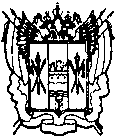 администрациЯ Цимлянского районаРостовской областиПОСТАНОВЛЕНИЕ06.07.2017    	                                 № 435                                     г.  ЦимлянскОб утверждении перечня земельных участков для предоставления гражданам, имеющих трех и более несовершеннолетних детей в целях бесплатного предоставления земельного участка в собственность для индивидуального жилищного строительства, ведения личного подсобного хозяйства или создания крестьянского (фермерского) хозяйства	На основании Земельного кодекса Российской Федерации, Областного закона от 22.07.2003 № 19-ЗС «О регулировании земельных отношений в Ростовской области»,ПОСТАНОВЛЯЮ:1. Утвердить перечень земельных участков для предоставления гражданам, имеющих трех и более несовершеннолетних детей в целях бесплатного предоставления земельного участка в собственность для индивидуального жилищного строительства по Красноярскому сельскому  поселению, согласно приложению № 1.2. Утвердить перечень земельных участков для предоставления гражданам, имеющих трех и более несовершеннолетних детей в целях бесплатного предоставления земельного участка в собственность для индивидуального жилищного строительства по Новоцимлянскому сельскому  поселению, согласно приложению № 2.3. Контроль за выполнением постановления возложить на заместителя Главы Администрации Цимлянского района по строительству, ЖКХ и архитектуре Репина Ю.Ф.Глава Цимлянского района			            	А. К. СадымовПостановление  вноситотдел имущественных иземельных отношенийЦимлянского района	Приложение № 1к постановлениюАдминистрацииЦимлянского района06.07.2017    № 435Перечень земельных участков для предоставления гражданам, имеющих трех и более несовершеннолетних детей в целях бесплатного предоставления земельного участка в собственность для индивидуального жилищного строительства по Красноярскому сельскому поселениюВерно: управляющий делами						Н.Н. БурунинаПриложение № 2к постановлениюАдминистрацииЦимлянского района06.07.2017     № 435Перечень земельных участков для предоставления гражданам, имеющих трех и более несовершеннолетних детей в целях бесплатного предоставления земельного участка в собственность для индивидуального жилищного строительства по Новоцимлянскому сельскому поселениюВерно: управляющий делами						Н.Н. Бурунина№ п/пМестоположение земельного участка Площадь, кв.м.Кадастровый номерРазрешенный вид использованияРостовская область, Цимлянский район, ст. Красноярская,             пер. Речной, 599361:41:0020126:542индивидуальная и малоэтажная жилая застройкаРостовская область, Цимлянский район, ст. Красноярская,         пер. Средний, 15а1 03761:41:0020127:877индивидуальная и малоэтажная жилая застройкаРостовская область, Цимлянский район, ст. Красноярская,         пер. Песчанный, 9в80061:41:0020103:242индивидуальная и малоэтажная жилая застройкаРостовская область, Цимлянский район,  п. Дубравный,                ул. Лесхозная, 2в81061:41:0030403:427индивидуальная и малоэтажная жилая застройкаРостовская область, Цимлянский район, п. Дубравный,                  ул. Бушева, 1480661:41:0030404:301индивидуальная и малоэтажная жилая застройкаРостовская область, Цимлянский район, х. Рынок - Романовский, ул. Раздольная, 1881061:41:0030201:35индивидуальная и малоэтажная жилая застройкаРостовская область, Цимлянский район,  х. Рынок - Романовский, ул. Раздольная, 2480061:41:0030201:42индивидуальная и малоэтажная жилая застройкаРостовская область, Цимлянский район,  х. Рынок - Романовский,  ул. Раздольная, 3281061:41:0030201:39индивидуальная и малоэтажная жилая застройкаРостовская область, Цимлянский район,  х. Рынок - Романовский, ул. Раздольная, 3480061:41:0030201:44индивидуальная и малоэтажная жилая застройкаРостовская область, Цимлянский район, х. Рынок - Романовский, ул. Раздольная, 4080061:41:0030201:45индивидуальная и малоэтажная жилая застройка№ п/пМестоположение земельного участкаПлощадь, кв.м.Кадастровый номерРазрешенный вид использованияРостовская область, Цимлянский район, х. Богатырев, ул. Молодежная, 3380061:41:0070205:200индивидуальная и малоэтажная жилая застройкаРостовская область, Цимлянский район, ст. Новоцимлянская, ул. Мира, 57а80061:41:0070104:94индивидуальная и малоэтажная жилая застройкаРостовская область, Цимлянский район, ст. Новоцимлянская, ул. Социалистическая, 18/280061:41:0070107:85индивидуальная и малоэтажная жилая застройка